Jeff & Thelma Mills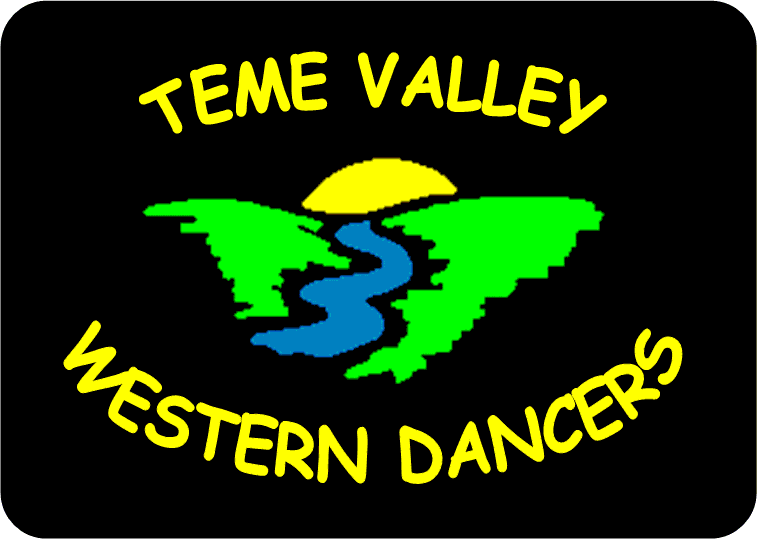 Country Western Dance Instructor N.T.A. Level 2G.P.T.D01886 821772                                           ‘Biding Time’Partner Dance: 64 Count – IntermediateStart Position: Facing RLOD – Holding inside Hands – Opposite FootworkSuggested Dance Music: Waiting Tables – Don Henley – CD: Cass Country (Deluxe) - 109 BPMChoreographers: Jeff & Thelma Mills.                     							          LadyBoth: Rock Step. Triple Step Back. ¼ Turn. Step Side. Cross Triple.     		    1 - 2    Rock forward onto L. Recover onto R.		    	    Rock forward onto R. Recover onto L.3&4    Triple step back - LRL.		                       	    	    Triple step back - RLR.                       5 - 6    Step back R ¼ turn left. Step L to left side - OLOD.	                   Step back L ¼ turn right. Step R to right side - ILOD.7&8    Cross triple right over left - RLR.				     Cross triple left over right - LRL.During count 5-6: Go into double open hand hold. Both: Step Pivot ¼ Turn. Triple Step Forward. Monterey Turn.1 - 2    Step forward L. Pivot ¼ turn right - RLOD.    		              Step forward R. Pivot ¼ turn left - RLOD.3&4    Triple step forward - LRL.		                       	             Triple step forward - RLR.                         	5 - 6    Point R to right side. Make ¼ turn right stepping R next to left.  Point L to left side. Make ¼ turn left stepping L next to right.7 - 8    Point L to left side. Step L next to right - ILOD.	              Point R to right side. Step R next to left - OLOD.Count 2: Release gent’s right, ladies left hands. During count 5-6: Lower hands joined hands behind backs.Both: Step Pivot ½ Turn. Triple Step in Place. Step Point x 2.1 - 2    Step forward R. Pivot ½ turn left - OLOD.    		    Step forward L. Pivot ½ turn right - ILOD.3&4    Triple in place - RLR.				    Triple step in place - LRL.		5 - 6    Step forward L. Point R to right side. 		                      Step back R. Point L to left side.7 - 8    Step forward R. Point L to left side. 		                      Step back L. Point R to right side.During counts 3&4: Go into double open hand position. Rock Step. Triple Step. Rock Step. ¼ Triple Turn.      	    Rock Step. ½ Triple Turn. Rock Step. ¾ Triple Turn.       1 - 2    Rock forward onto L. Recover onto R.		    Rock back onto R. Recover onto L.3&4    Triple step back - LRL.				    ½ Triple turn left – RLR – Into right warp - OLOD.5 - 6    Rock back onto R. Recover onto L.		                   Rock back onto L. Recover onto R.7&8    ¼ Triple turn left – RLR - LOD.			     ¾ Triple turn right LRL - LOD.During Counts 3&4: Raise gent’s left, ladies right and go into right wrap. During Counts 7&8: Raise and change hands above head and go into right side by side position.Walk x 2. Triple Step. Pivot ½ Turn. Step. Triple Step.   	    Walk x 2. Triple Step. Step Side. Step Together. Triple Step.1 - 2    Walk forward LR.				                  Walk forward RL.3&4    Triple step forward LRL.			                  Triple forward RLR.		5 - 6    Pivot ½ turn left stepping back onto R. Step back left.       Step left to left side. Step right next to left.7&8    Triple step back RLR.			    	    Triple step forward LRL.Count 4: Release right hands and raise left hands. During Counts 7&8: Release left hands and go into closed position. Rock Step. Triple Step. Rock Step. Triple ¼ Turn.   	    Rock Step. Triple Step. Rock Step. Triple Step.  1 - 2    Rock back onto L. Recover forward onto R. 		    Rock forward onto R. Recover back onto L.3&4    Triple step forward LRL.				    Triple step back RLR.		5 - 6    Rock forward onto R. Recover back onto L.		    Rock back onto L. Recover forward onto R.   7&8    ¼ Triple turn right RLR - ILOD.			    Triple step forward - LRL.Count 7: Release gent’s right and ladies left, gent to move towards the outside of the circle to allow the lady to travel past him.¼ Turn. Triple Step. Full Turn. Triple Step.            	    Full Turn. Triple Step. Full Turn. Triple Step.                                         1 - 2    Walk forward LR ¼ turn right - LOD.	 	    Full turn left stepping RL.  3&4    Triple step forward LRL.				    Triple step forward RLR.		5 - 6    Full turn left stepping RL.			                   Full turn right stepping LR.7&8    Triple step forward RLR.			 	    Triple step forward LRL.	Count 1-2: Raise gent’s left and ladies right hands and lady to turn under raised arms and then lower arms in front of gent and lady on completion of ladies turn.During Counts 1-2 / 3&4: Change sides, gent to inner circle and lady to outer circle. Count 5: Release gent’s left and ladies right hands.Count 7: Rejoin inside hands , gent’s right and ladies left.Both: Rock Step. Coaster Step. Step ½ Pivot Turn. Triple Step.          1 - 2    Rock forward onto L. Recover onto R. 		    Rock forward onto R. Recover onto L.3&4    Left coaster step LRL. 		    		    Right coaster step RLR.5 - 6    Step forward onto R. Pivot ½ turn left – RLOD.	    Step forward onto L. Pivot ½ turn right – RLOD.7&8    Triple step forward RLR.				    Triple step forward LRL.		Count 5: Release inside hands, gent’s right and ladies left. Count 6: Rejoin inside hands gents left and ladies right. 